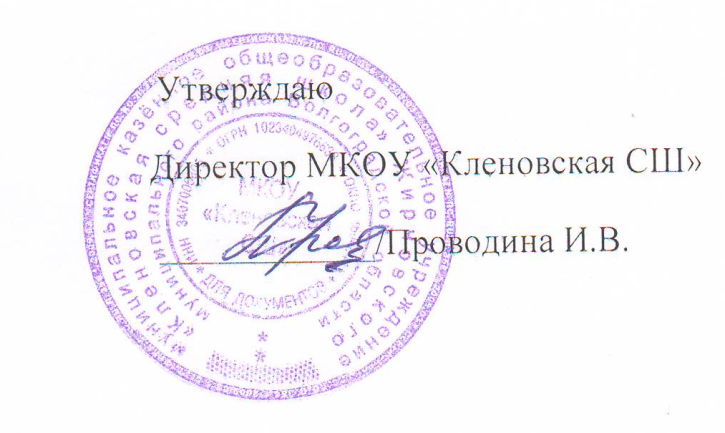 Учебный планмуниципального казенного общеобразовательного учреждения«Кленовская средняя  школа»Жирновского муниципального районаВолгоградской областина 2020/2021 учебный год.Пояснительная записка к учебному плану  муниципального казённого общеобразовательного учреждения «Кленовская средняя  школа» Жирновского муниципального района Волгоградской области на 2020-2021 учебный год.1. Нормативно-правовая документацияУчебный план муниципального казённого общеобразовательного учреждения «Кленовская средняя  школа» Жирновского муниципального района Волгоградской области на 2020-2021 учебный год разработан в соответствии с нормативными правовыми актами: -	Закон Российской Федерации  от 29.12.2012 №273-ФЗ ((с изменениями на 31 июля 2020 года) (редакция, действующая с 1 августа 2020 года) "Об образовании в Российской Федерации";-	Приказ Министерства образования Российской Федерации от 05.03.2004 №1089 "Об утверждении Федерального компонента государственных образовательных стандартов начального общего, основного общего и среднего (полного) общего образования" (с изменениями 7 июня 2017 г. )-	Приказ Министерства образования Российской Федерации от 09.03.2004г. №1312 "Об утверждении Федерального базисного учебного плана и примерных учебных планов для образовательных учреждений Российской Федерации, реализующих программы общего образования" (с изменениями 1 февраля 2012 г.)-	Приказ Министерства образования и науки Российской Федерации от 03.06.2011 №1994 "О внесении изменений в федеральный базисный учебный план и примерные учебные планы для образовательных учреждений Российской Федерации, реализующих программы общего образования, утвержденные Приказом Министерства образования Российской Федерации от 9 марта . N1312" (с изменениями 1 февраля 2012 г.)Приказ Министерства образования и науки Российской Федерации от 06.10.2009 № 373 Об утверждении и введении в действие федерального государственного образовательного стандарта начального общего образования. Приказ Минобрнауки России от 31 декабря 2015г № 1576 «О внесении изменений   в ФГОС НОО»;               Приказ Министерства образования и науки Российской Федерации от 17.12.2010 N 1897 (ред. от 31.12.2015) Об утверждении федерального государственного образовательного стандарта основного общего образования. -Приказ Минобрнауки России от 31.12.2015 N 1577"О внесении изменений в федеральный государственный образовательный стандарт основного общего образования утвержденный приказом Министерства образования и науки Российской Федерации от 17декабря 2010 г. N 1897"-Приказ Министерства образования и науки Российской Федерации от17.05.2012 N 413 (с изменениями и дополнениями  от 29 декабря 2014 г., 31 декабря 2015 г., 29 июня 2017 г.) Об утверждении федерального государственного образовательного стандарта среднего общего образования;  -Приказ Министерства образования и науки Российской Федерации от 31.12.2015 № 1578 "О внесении изменений в федеральный государственный образовательный стандарт среднего общего образования, утвержденный приказом Министерства образования и науки Российской Федерации от 17 мая 2012 г. № 413" (Зарегистрирован 09.02.2016 № 41020  -Примерная образовательная программа начального общего образования (одобрена решением федерального учебно-методического объединения по общему образованию (протокол от 8 апреля 2015 года №1/15;-Примерная образовательная программа основного общего образования (одобрена решением федерального учебно-методического объединения по общему образованию, протокол от 08.04.2015 N 1/15) (ред. от 04.02.2020).-Примерная образовательная программа среднего общего образования ( одобрена решением федерального учебно-методического объединения по общему образованию (протокол от 28 июня 2016 г. № 2/16-з).- Приказ комитета по образованию и науки Администрации Волгоградской области от 03.07.2012 № 792 «О внесении изменений в Приказ комитета по образованию и науки Администрации Волгоградской области от 09.08.2011 № 1039 « Об утверждении примерных учебных планов образовательных учреждений Волгоградской области, реализующие основные образовательные программы общего образования»;-	Санитарно-эпидемиологические требования к условиям и организации обучения в общеобразовательных учреждениях 2.4.2.2821-10, утвержденные  Постановлением Главного государственного санитарного врача Российской Федерации  от 29.12.2010  № 189.- Постановление Главного государственного санитарного врача Российской Федерации от 30.06.2020 № 16 "Об утверждении санитарно-эпидемиологических правил СП 3.1/2.4 3598-20 "Санитарно-эпидемиологические требования к устройству, содержанию и организации работы образовательных организаций и других объектов социальной инфраструктуры для детей и молодежи в условиях распространения новой коронавирусной инфекции (COVID-19)" (Зарегистрирован 03.07.2020 № 58824)- Письмо Министерства образования и науки Российской Федерации от 25.05.2015 №08-761 Об изучении предметных областей6 «Основы религиозных культур и светской этики» и «Основы духовно-нравственной культуры народов России»  - Приказ комитета по образованию и науки Администрации Волгоградской области от 03.07.2012 № 792 «О внесении изменений в Приказ комитета по образованию и науки Администрации Волгоградской области от 09.08.2011 № 1039 « Об утверждении примерных учебных планов образовательных учреждений Волгоградской области, реализующие основные образовательные программы общего образования»; (одобрена решением федерального учебно-методического объединения по общему образованию (протокол от 8апреля 2015 года №1/15;- Письмо Минобрнауки России от 09.10.2017 №ТС-945/08 
"О реализации прав граждан на получение образования на родном языке"; -     Письмо Рособрнадзора от 20.06.2018 № 05-192 "О реализации прав на изучение родных языков из числа языков народов РФ в общеобразовательных организациях"; -Приказом Министерства образования и науки Российской Федерации от 31.03.2014 № 253 "Об утверждении федерального перечня учебников, рекомендуемых к использованию при реализации имеющих государственную аккредитацию образовательных программ начального общего, основного общего, среднего общего образования"; - Устав  муниципального казённого общеобразовательного учреждения «Кленовская средняя  школа» Жирновского муниципального района Волгоградской области. 2. Структурные  особенности учебного планаУчебный план определяет:перечень учебных предметов федерального компонента государственного стандарта общего образования и регионального компонента, обязательных к изучению всеми обучающимися образовательных учреждений, реализующих основную образовательную программу общего образования;минимальный  объем годовой учебной нагрузки обучающихся по всем классам:предельно допустимую годовую аудиторную учебную нагрузку обучающихся по всем классам: учебное время, отводимое на освоение федерального компонента государственного стандарта общего образования и регионального компонента по каждому учебному предмету в каждом классе в соответствии с количеством часов,  предусмотренным  Примерным учебным планом образовательных учреждений Волгоградской области, реализующих основные образовательные программы общего образования,   на изучение этих предметов; учебное время, отводимое на освоение Компонента образовательного учреждения по классам. В учебном плане предложено годовое распределение часов, что дает возможность перераспределять учебную нагрузку в течение учебного года, использовать модульный подход, строить учебный план на принципах дифференциации и вариативности.Показатели объема учебной нагрузки в учебном плане рассчитаны на 33 учебной недели в 1 классе, на 34 учебные недели в 2-7, 10-11 классах, на 35 учебных недель в 8-9 классах применительно к  5-дневной неделе. Учебный план состоит из двух разделов:Инвариантная часть;Компонент образовательного учреждения.3.  Начальное общее образование.Содержание образования на ступени начального общего образования реализуется преимущественно за счёт введения учебных курсов, обеспечивающих целостное восприятие мира, системно - деятельностного подхода и индивидуализации обучения. Обязательная часть базисного учебного плана определяет состав учебных предметов обязательных предметных областей, которые должны быть реализованы в соответствии со свидетельством о  государственной аккредитации образовательного учреждения, в части реализации основной образовательной программы начального общего образования, и учебное время, отводимое на их изучение по классам (годам) обучения. Реализация учебного плана начального общего образования осуществляется в МКОУ «Кленовская СШ» по УМК «Начальная школа 21 века» (автор Н.Ф.Виноградова) и в Бутырском филиале по программе «Планета знаний» (филиал). Имеются учебные программы, учебники, тетради на печатной основе, методические рекомендации для учителя, дидактические материалы, контрольные задания по всем изучаемым предметам. Предметы учебного плана начального общего образования соответствуют Федеральному компоненту государственного стандарта, указаны все учебные предметы, определенные образовательной программой начальной школы для обязательного изучения всеми обучающимися 1-4-го классов. Обязательная учебная нагрузка в начальных классах соответствует базисному количеству часов. Предельно допустимая годовая аудиторная учебная нагрузка при 5-дневной учебной неделе для первых классов составляет 693 часа, а для 2-4 классов 782 часа в год.  Обучение в 1-ом  классе в соответствии с СанПиН 2.4.2. 2821 – 10 организуется только в первую смену при пятидневной неделе с максимально допустимой недельной нагрузкой в 21 академический час и дополнительными недельными каникулами в середине третьей четверти при традиционном режиме обучения.       Образовательная недельная нагрузка распределяется равномерно в течение учебной недели, при этом объем  максимальной допустимой нагрузки в течение дня не должен превышать для обучающихся 1-х классов 4 уроков и 1 день в неделю – не более 5 уроков, за счет урока физической культуры. Обучение проводится без балльного оценивания знаний обучающихся и домашних заданий. Обучение в 1-м классе осуществляется с использованием «ступенчатого» режима обучения в первом полугодии (в сентябре, октябре - по 3 урока в день по 35 минут каждый, в ноябре-декабре – по 4 урока по 35 минут каждый); во втором полугодии (январь – май) – по 4 урока по 40 минут каждый. Общая учебная нагрузка  обучающихся 1- 4-го классов не превышает нормативную. В учебном плане 1- 4-х классов сохранена структура базисного учебного плана, номенклатура обязательных учебных предметов, базовое количество часов, отведенное на изучение этих предметов.  В соответствии с требованиями ФГОС внеурочная деятельность организуется по направлениям развития личности (духовно-нравственное, социальное, общеинтеллектуальное, общекультурное, спортивно-оздоровительное). Время, отведённое на внеурочную деятельность, не учитывается при определении максимально допустимой недельной нагрузки обучающихся, но учитывается при определении объёмов финансирования, направляемых на реализацию основной образовательной программы. Все учебные предметы, реализуемые в соответствии с учебным планом школы, имеют программно-методическое обеспечение. Предметная область «Русский язык и литературное чтение» включает два учебных предмета: «Русский язык», «Литературное чтение».    Для реализации в полном объеме прав обучающихся на изучение русского родного языка введена предметная область «Родной язык и литературное чтение на родном языке» во 2 классе (34часа), которая включает два учебных предмета «Русский родной язык» -0,5 ч и  «Литературное чтение на русском родном языке»-0,5ч, в 4 классе - предмет «Русский родной язык» - 1ч. и «Литературное чтение на русском родном языке»- 1ч. Предметная область «Иностранный язык» включает учебный предмет «Иностранный язык»«Иностранный язык» реализуется предметом: «Английский язык»        Предметная область «Математика и информатика» реализуется    предметом «Математика».        Предметная область «Обществознание и естествознание» реализуется предметом «Окружающий мир».        В целях формирования у обучающихся мотиваций к осознанному нравственному поведению, основанному на знании и уважении культурных и религиозных традиций многонационального народа России, в IV классе вводится комплексный учебный курс "Основы религиозных культур и светской этики" в объеме 34 часов в год.Согласно  анкетированию родителей обучающихся 3 классов, с целью определения одного из модулей курса «Основы религиозных культур и светской этики» (ОРКСЭ), выявлено, что  родители  выбрали учебные модули:  основы православной культуры. Модуль будет изучаться в 4 классе по 1 часу в неделю, 34 часа в год. В соответствии  с требованиями СанПиНа об  учебной нагрузке в 4 классе 1 час взят за счет уменьшения часов в 4 классе на литературное чтениеПредметная область «Искусство» включает два предмета: «Изобразительное искусство» и «Музыка».Предметная область «Технология» представлена учебным предметом «Технология».Предметная область «Физическая культура» - предмет «Физическая культура».Учебный предмет «Физическая культура» в объёме 102 часов в 1, 3, 4 классах будет реализовываться  по целостной 3-часовой учебной  программе. 4. Основное общее образование.Инвариантная часть учебного плана предусматривает: реализацию учебных программ, обеспечивающих выполнение федерального компонента государственного стандарта общего образования и регионального компонента в полном объеме,  и является обязательной для изучения каждым обучающимся. Учебные предметы Инвариантной части представлены в учебном плане образовательного учреждения на базовом уровне.Предметная область «Русский язык и литература» включает два учебных предмета:  «Русский язык», «Литература»Для реализации в полном объеме прав обучающихся на изучение русского родного языка введена предметная область «Родной язык и родная литература» в 9 классе, которая включает предметы " Родной язык (русский)"-1 час, «Родная литература (русская)»- 1 час.  Предметная область «Иностранный язык» реализуется через предметы «Английский язык», «Немецкий язык».Предметная область «Общественно-научные предметы» реализуется через предметы  «История России. Всеобщая история», «Обществознание», «География».Предметная область «Математика и информатика» включает учебные предметы: «Математика», «Информатика».Предметная область «Основы духовно-нравственной культуры народов России» реализуется через элективный курс «Основы духовно-нравственной культуры народов РоссииПредметная область «Естественно-научные предметы» реализуется через предметы « Физика», «Биология», «Химия»Предметная область  «Искусство» реализуется через предметы «Изобразительное искусство»  и «Музыка».Предметная область «Технология» реализуется через предмет « Технология».Предметная область «Физическая культура и основы безопасности жизнедеятельности» реализуется через предметы «Физическая культура» и ОБЖ.Введение третьего часа физической культуры в учебный план общеобразовательного учреждения продиктовано объективной необходимостью повышения роли физической культуры в воспитании современных школьников (ГТО), укреплении их здоровья, увеличения объема двигательной активности обучающихся, развития их физических качеств и совершенствования физической подготовленности, привития навыков здорового образа жизни.Часть, формируемая участниками образовательного процесса.На основании результатов изучения интересов и потребностей обучающихся 5 класса и их родителей часы части учебного плана, формируемой участниками образовательных отношений выделены:В 5 классе - 1час   на предметную область «Основы духовно- нравственной культуры народов России». Предмет необходим для формирования у школьника: основных моральных норм, общечеловеческих ценностей, понятий о традициях и культуре народов России, предмет так же формирует навыки веротерпимости.В 5 классе 1 час в неделю введён учебный предмет «Обществознание»  с целью пропедевтики, т.е. учебного изложения философской системы, позволяющей перейти к более глубокому освоению основных дисциплин.       В 6 классе для проведения практических работ по темам учебного курса «География» с использованием краеведческого материала и выполнения практических работ на местности вводится учебный курс «Практикум по географии» в объёме 34 часов (на основании письма Комитета по образованию Администрации Волгоградской области от 23.04.2007 № 2306), изучение ведётся по программе, утверждённой ВГИПКРО в 2006 году.            В 7 классе - 1 час предмета «Биология» с целью увеличения практической направленности курса биологии.            В 7 классе 1 час  из части, формируемой  участниками образовательных отношений,  добавлен на изучение предмета «Основы безопасности жизнедеятельности».      В 8 классе 1 час  из части, формируемой  участниками образовательных отношений,  добавлен на предмет «Технология».  Обучение школьников технологии строится на основе освоения конкретных процессов преобразования и использования материалов, энергии, информации, объектов природной и социальной среды.Компонент образовательного учреждения обеспечивает реализацию основной образовательной программы образовательного учреждения, индивидуальных образовательных запросов и потребностей обучающихся, а также индивидуальных учебных планов школьников.Учебные часы Компонента МКОУ «Кленовская СШ» в  8 классе отведены на: электив по физкультуре «Судья- общественник по видам спорта» ;электив по физкультуре «История олимпийского движения» .5. Среднее общее образование           Учебный план для учащихся 11 класса обеспечивает выполнение государственного образовательного стандарта и составлен в соответствии с образовательной программой школы            Инвариантная часть учебного плана МКОУ «Кленовской СШ» по количественному и качественному составу образовательных и учебных предметов соответствует инвариантной части Областных Базисных учебных планов. В соответствии  с нормативными требованиям СанПиН 2.4.2.2821-10 «Санитарно-эпидемиологические требования условиям и организации обучения в общеобразовательных учреждениях», план ориентирован на пятидневную односменную учебную неделю. Учебные предметы: «Русский язык» и «Литература» представлены в полном объёме в соответствующих классах.Учебный предмет "Иностранный язык" . При делении классов на группы, где обучающиеся изучают разные языки,  названия изучаемых иностранных языков записаны в скобках через дробь (иностранный язык (английский/немецкий).Учебный предмет "Математика" в системе общего образования изучается через реализацию учебных курсов:  "Алгебра и начала анализа", "Геометрия" .Учебный предмет "История" в системе общего образования изучается через реализацию учебных курсов "История России" и "Всеобщая история". Учебный предмет "Обществознание" включает содержательный раздел "Экономика и Право". Учебные предметы: "Физика", "Астрономия", "Химия" и "Биология" изучаются отдельно как три учебных предмета естественно-научного циклаВ целях сохранения единого образовательного пространства на территории Волгоградской области в рамках учебного предмета "Химия" в X классе изучается "Органическая химия", в XI классе – "Общая и неорганическая химия". Учебный предмет «Астрономия» рассчитан на изучение в течение 35 (34) учебных часов в 10-11 классах. В 10 классе во втором полугодии  -   17 часов (1 час в неделю) и в 11 классе в первом полугодии – 18(17) часов (1 час в неделю). Часы на изучение учебного предмета "Астрономия" отведены из компонента общеобразовательной организации. Изучение предмета ОБЖ осуществляется в соответствии с федеральным БУП в  10,11 классах по 1часу. С целью выработки практических навыков по гражданской обороне. На технологию отведено по 2 часа (по 1 часу за счет школьного компонента), ввиду того, что школа имеет большую территорию, за которой необходим уход.Учебный предмет « Физическая культура» представлен в полном объёме 102 часов по целостной 3-часовой учебной  программе.Вариативная часть распределена следующим образом: -  для углубленного изучения отдельных предметов  по  6,5 часов  в 11 классе отдано на элективные курсы по следующим предметам русский язык, математика,  биология, физика, история, обществознание, русский язык  в связи с потребностями  обучающихся и запросом родителей. ПОЯСНИТЕЛЬНАЯ ЗАПИСКАк учебному плану  универсального профиля МКОУ «Кленовская СШ» Жирновского муниципального района Волгоградской области на 2020 – 2021 учебный год 10 класс (ФГОС СОО)Учебный план образовательной организации МКОУ «Кленовская СШ», реализующей основную общеобразовательную программу среднего общего образования, формируется в соответствии с: Федеральным законом от 29.12.2012 № 273-ФЗ "Об образовании в Российской Федерации"; Федеральным государственным образовательным стандартом среднего общего образования, утвержденным приказом Министерства образования и науки Российской Федерации от 17.05.2012 № 413 (с изменениями и дополнениями 29 декабря 2014 г., 31 декабря 2015 г., 29 июня 2017 г.  (далее - ФГОС СОО); Примерной основной образовательной программой среднего общего образования (далее - ПООП СОО) (одобрена решением федерального учебно-методического объединения по общему образованию (протокол от 28 июня 2016 года № 2/16-з); Постановлением Главного Государственного санитарного врача Российской Федерации "Об утверждении СанПиН 2.4.2821-10 " требования к условиям и организации обучения в общеобразовательных учреждениях" от 29.12.2010 № 189 (ред от 24.11.2015г) об утверждении СанПин 2.4.2.2821-10 «Санитарно- эпидемиологические требования к условиям и организации обучения в образовательных учреждениях.       Порядком организации и осуществления образовательной деятельности по основным общеобразовательным программам - образовательным программам начального общего, основного общего и среднего общего образования, утвержденным приказом Министерства образования и науки Российской Федерации от 30.08.2013 № 1015 (с изменениями и дополнениями); В соответствии со ст. 12 ФЗ-273 от 29.12.2012 «Об образовании в Российской Федерации», образовательные организации самостоятельно разрабатывают основные образовательные программы в соответствии с ФГОС СОО и с учетом ООП СОО, включенных в реестр примерных основных образовательных программ и размещенных на сайте www.fgosreestr.ru.Универсальный профиль  позволяет ограничиться базовым уровнем изучения учебных предметов, однако ученик также может выбрать учебные предметы на углубленном уровне.Общими для включения во все учебные планы являются учебные предметы: «Русский язык», «Литература», «Иностранный язык», «История» (или «Россия в мире»), «Математика», «Астрономия», «Физическая культура», «Основы безопасности жизнедеятельности». Учебный план универсального профиля обучения и (или) индивидуальный учебный план  содержит 10  учебных предметов и предусматривает изучение не менее одного учебного предмета из каждой предметной области, определенной ФГОС СОО.Обязательная часть учебного плана обеспечивает достижение целей среднего общего образования и реализуется через обязательные учебные предметы.Предметная область «Русский язык и литература» включает учебные предметы: «Русский язык» (базовый); «Литература»   (базовый);Предметная область «Родной язык и родная литература», включает учебный предмет: Родной язык (русский) Предметная область «Иностранные языки», включает учебный предмет:   «Иностранный язык» (немецкий\английский) (базовый уровень); Предметная область «Общественные науки», включает учебный предмет:«История»  (базовый уровень)Предметная область «Математика и информатика» включает учебные предметы «Математика» (базовый уровень), предмет «Информатика» (базовый уровень)  Предметная область «Естественные науки», включает учебные предметы:  «Астрономия» (базовый уровень);          Предметная область «Физическая культура, экология и основы безопасности         жизнедеятельности»,  включает учебные предметы:«Физическая культура» (базовый уровень).           «Основы безопасности жизнедеятельности» (базовый уровень); Часть учебного плана, формируемая участниками образовательных отношений, реализуется через дополнительные учебные предметы и элективные курсы по выбору и обеспечивает реализацию индивидуальных потребностей обучающихся.Часть, формируемая участниками образовательных отношений, реализуется через дополнительные учебные предметы:«Обществознание»-2 часа(базовый уровень)  , «Физика»-2 часа(базовый уровень), «Биология»-1 час(базовый уровень), «Химия»-1 час(базовый уровень), «География»-1 час(базовый уровень), «Физическая культура»-1 час .Введение третьего часа физической культуры в учебный план среднего общего образования продиктовано объективной необходимостью повышения роли физической культуры в воспитании современных школьников , укреплении их здоровья, увеличения объема двигательной активности обучающихся.Обязательным компонентом учебного плана среднего общего образования является Индивидуальный проект -1 час. Индивидуальный проект выполняется обучающимся в течение одного года   – 1час (35час)  Учебный план общеобразовательной организации обеспечивает выполнение гигиенических требований к режиму образовательного процесса, установленных СанПиН 2.4.2.2821-10 "Санитарно-эпидемиологические требования к условиям и организации обучения в общеобразовательных учреждениях", утвержденных постановлением Главного государственного санитарного врача Российской Федерации от 29.12.2010 № 189(ред от 24.11.2015г)  (далее - СанПиН 2.4.2.2821-10), и предусматривает: - 2-летний нормативный срок освоения образовательных программ среднего общего образования для X - XI классов; - общий объем нагрузки в течение дня не превышает   7 уроков; - объем домашних заданий (по всем предметам) должен быть таким, чтобы затраты времени на его выполнение не превышали (в астрономических часах) 3,5 ч.; - количество часов, отведенных на освоение обучающимися учебного плана   состоящего из обязательной части и части, формируемой участниками образовательных отношений, не   превышает величину недельной образовательной нагрузки по пятидневной учебной неделе – 35 часа с учетом минимального  количества часов обучения (2170 часов). УЧЕБНЫЙ ПЛАНна 2020-2021 учебный год для обучающихся 1-4 классов (ФГОС НОО)МКОУ «Кленовская СШ»Учебный план 1-4 классы Бутырского филиалана 2020-2021 учебный год для обучающихся 1-4 классов (ФГОС НОО)УЧЕБНЫЙ ПЛАНна 2020-2021 учебный год для обучающихся 5-9 классов МКОУ «Кленовская СШ» (ФГОС ООО)УЧЕБНЫЙ ПЛАНна 2020-2021 учебный год для обучающихся 11 класса МКОУ  «Кленовская СШ»Элективные курсыУЧЕБНЫЙ  ПЛАН   универсального профиляМКОУ «Кленовская СШ» 2020-2021 учебный год10  класс (ФГОС СОО)КлассыКоличество аудиторных часов в неделю I21II23III23IV23V27VI28VII30VIII31IX32X26,5XI26,5Класс5-дневная учебная неделяI21II23III23IV23V29VI30VII32VIII33IX33X34XI34Количество часов  год/неделяКоличество часов  год/неделяКоличество часов  год/неделяКоличество часов  год/неделявсегоПредметные областиУчебные предметы КлассыКлассыКлассыКлассыПредметные областиОбязательная часть1234Русский язык и литературное чтениеРусский язык165/5170/5170/5136/4641/19Русский язык и литературное чтениеЛитературное чтение132/4136/4136/4102/3506/15Родной язык и литературное чтение на родном языкеРусский родной язык-17/0,5-34/151/1,5Родной язык и литературное чтение на родном языкеЛитературное чтение на русском родном языке-17/0,5-34/151/1,5Иностранный языкАнглийский язык68/268/268/2204/6Английский язык/немецкий язык-----Математика и информатикаМатематика 132/4136/4136/4136/4540/16Обществознание и естествознаниеОкружающий мир66/268/268/268/2270/8Основы религиозных культур и светской этикиОсновы религиозных культур и светской этики---34/134/1ИскусствоМузыка 33/134/134/134/1135/4ИскусствоИзобразительное искусство33/134/134/134/1135/4ТехнологияТехнология33/134/134/134/1135/4Физическая культураФизическая культура99/368/2102/368/2337/10Итого693/21782/23782/23782/233039/90Итого к финансированию693/21782/23782/23782/233039/90Количество часов (год/неделя)Количество часов (год/неделя)Количество часов (год/неделя)Количество часов (год/неделя)всегоПредметные областиУчебные предметы КлассыКлассыКлассыКлассыПредметные областиОбязательная часть1234Русский язык и литературное чтениеРусский язык165/5170/5170/5136/4641/19Русский язык и литературное чтениеЛитературное чтение132/4136/4136/4102/3506/15Родной язык и литературное чтение на родном языкеРусский родной язык-17/0,5-34/151/1,5Родной язык и литературное чтение на родном языкеЛитературное чтение на русском родном языке-17/0,5-34/151/1,5Иностранный языкНемецкий язык68/268/268/2204/6Математика и информатикаМатематика 132/4136/4136/4136/4540/16Обществознание и естествознаниеОкружающий мир66/268/268/268/2270/8Основы религиозных культур и светской этикиОсновы религиозных культур и светской этики---34/134/1ИскусствоМузыка 33/134/134/134/1135/4ИскусствоИзобразительное искусство33/134/134/134/1135/4ТехнологияТехнология33/134/134/134/1135/4Физическая культураФизическая культура99/368/2102/368/2337/10Итого693/21782/23782/23782/232257/67Итого к финансированию693/21782/23782/232257/67Предметные областиУчебныепредметыКоличество часов ( год/ неделя)Количество часов ( год/ неделя)Количество часов ( год/ неделя)Количество часов ( год/ неделя)Количество часов ( год/ неделя)ИтогоПредметные областиУчебныепредметы 5     67 8  9 Инвариантная частьИнвариантная частьРусский язык и ЛитератураРусский язык170/5204/6136/4105/3105/3720/21Русский язык и ЛитератураЛитература102/3102/368/270/2105/3447/13Родной язык и родная литератураРодной язык (русский)----35/135/1Родной язык и родная литератураРодная литература(русская)----35/135/1Иностранные языкиАнглийский язык------Иностранные языкиИностранный язык (английский язык/немецкий язык)102/3102/3102/3105/3105/3510/15Иностранные языкиНемецкий язык------Математика и информатикаМатематика170/5170/5170/5175/5175/5860/25Математика и информатикаИнформатика34/135/135/1104/4Общественно-научные предметыИстория России. Всеобщая история68/268/268/270/270/2344/10Общественно-научные предметыОбществознание34/1 34/134/135/135/1172/5Общественно-научные предметыГеография34/134/168/270/270/2276/8Общественно-научные предметыЕстественно-научные предметыФизика68/270/2105/3243/7Естественно-научные предметыХимия70/270/2140/4Естественно-научные предметыБиология 34/134/168/270/270/2276/8ИскусствоМузыка34/134/134/135/1137/4ИскусствоИзобразительное искусство34/134/134/1102/3ТехнологияТехнология68/2 68/268/2 70/2 35/1 309/9Физическая культура и Основы безопасности жизнедеятельностиОБЖ34/135/135/1104/3Физическая культура и Основы безопасности жизнедеятельностиФизическая культура102/3102/3102/3105/370/2481/14Итого к финансированиюИтого к финансированию952/28986/291088/321120/321155/335301/154Часть, формируемая участниками образовательного процессаЧасть, формируемая участниками образовательного процессаЧасть, формируемая участниками образовательного процессаЧасть, формируемая участниками образовательного процессаЧасть, формируемая участниками образовательного процессаЧасть, формируемая участниками образовательного процессаЧасть, формируемая участниками образовательного процессаЧасть, формируемая участниками образовательного процессаЭлективные курсыЭлективные курсыЭлективный курс  «Основы духовно-нравственной культуры народов России»Элективный курс  «Основы духовно-нравственной культуры народов России»34/134/1Практикум по географии «Животный мир, рельеф Волгорадской области»Практикум по географии «Животный мир, рельеф Волгорадской области»34/134/1Элективный курс «История олимпийского движения»Элективный курс «История олимпийского движения»17,5/0,517,5/0,5Элективный курс  «Судья –общественник по видам спорта» Элективный курс  «Судья –общественник по видам спорта» 17,5/0,517,5/0,5Итого по вариативной частиИтого по вариативной части34/134/134/135/135/1172/5Всего  к финансированиюВсего  к финансированию986/291020/301088/321155/331155/33За счёт ООЗа счёт ОО102/3102/3102/3102/3102/3Инвариантная часть11классРусский язык34/1Литература102/3Иностранный язык  (английский)102/3Алгебра и начала анализа Геометрия85/2,5Алгебра и начала анализа Геометрия51/1,5Информатика и ИКТ34/1История РоссииВсеобщая история34/134/1Обществознание (включая Экономику и Право)68/2География34/1Физика 68/2Астрономия17/0,5Химия34/1Биология34/1Технология 68/2 Основы безопасности жизнедеятельности34/1Физическая культура102/3Итого по инвариантной части:935(27,5)Итого к финансированию935(27,5) «Актуальные Ввопросы современного обществознания» 17/0,5«Финансовая грамотность» 17/0,5«Разноаспектный анализ текста»17/0,5«Сочинение -рассуждение»17/0,5«Теория и практика написания сочинения- рассуждение»17/0,5«Слово под пером писателей 20 века» 17/0,5«Решение задач повышенной трудности»  17/0,5«Решение нестандартных задач» 17/0,5«Решение текстовых задач» 17/0,5 «История России в лицах » 17/0,5 «Избранные страницы истории» 17/0,5 «Решение задач по молекулярной биологии»17/0,5«Биосфера и человек» 17/0,5Компонент образовательного учреждения(вариативная часть) при 5-дневной неделе221/6,5Предельно допустимая учебная нагрузка при 5-дневной учебной неделе1156/34Итого к финансированию1156/34Предметная областьУчебные предметы Уровень изучения предметаКоличество часов год/неделяКоличество часов год/неделяВсего10 класс11 классВсегоОбязательная частьОбязательная частьОбязательная частьОбязательная частьОбязательная частьОбязательная частьРусский язык и литератураРусский язык Базовый35/1Русский язык и литератураЛитератураБазовый105/3Родной язык и родная литератураРодной язык (русский)Базовый35/1Родной язык и родная литератураРодная литература-Иностранные языкиИностранный языкБазовый105/3Иностранные языкиВторой иностранный язык-Общественные наукиИсторияБазовый70/2Общественные наукиРоссия в мире-Общественные наукиГеографияБазовый35/1Общественные наукиЭкономика-Общественные наукиПраво-Общественные наукиОбществознаниеБазовый70/2Математика и информатикаМатематикаБазовый140/4Математика и информатикаИнформатикаБазовый35/1Естественные наукиФизикаБазовый70/2Естественные наукиАстрономияБазовый17/0,5Естественные наукиХимияБазовый35/1Естественные наукиБиологияБазовый35/1Естественные наукиЕстествознание-ФК, экология и основы безопасности жизнедеятельностиФизическая культураБазовый105/3ФК, экология и основы безопасности жизнедеятельностиЭкология-ФК, экология и основы безопасности жизнедеятельностиОсновы безопасности жизнедеятельностиБазовый35/1Индивидуальный проект35/1Часть, формируемая участниками образовательных отношенийЧасть, формируемая участниками образовательных отношенийЧасть, формируемая участниками образовательных отношенийЧасть, формируемая участниками образовательных отношенийЧасть, формируемая участниками образовательных отношенийЧасть, формируемая участниками образовательных отношенийЭлективные курсы по выборуЭлективные курсы по выборуЭлективные курсы по выборуЭлективные курсы по выборуЭлективные курсы по выборуЭлективные курсы по выбору«Химическая лаборатория знаний»«Химическая лаборатория знаний»35/1«Сочинение- это тоже текст»«Сочинение- это тоже текст»35/1«Нормы литературного языка»«Нормы литературного языка»35/1Избранные вопросы математики»Избранные вопросы математики»35/1«Решение текстовых задач»«Решение текстовых задач»17/0,5«Развитие традиций русской литературы в поэзии Серебряного века»«Развитие традиций русской литературы в поэзии Серебряного века»35/1«Человек и профессия»«Человек и профессия»35/1Итого часов (изучение предметов на базовом уровне)1190/34Итого часов (изучение предметов на углубленном уровне за два года)2170/2590